Pracovný list zo Slovenského jazyka     1.C šp.                    Meno......................................1. Pomenuj   obrázok    a   slovo   napíš    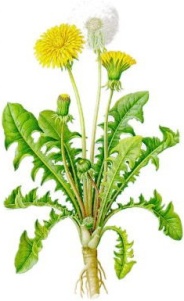 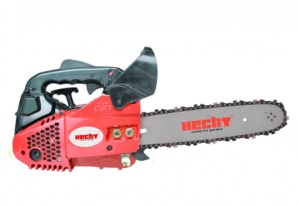 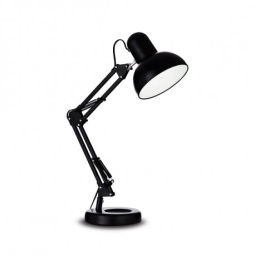 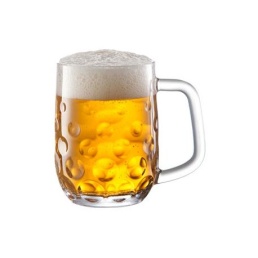 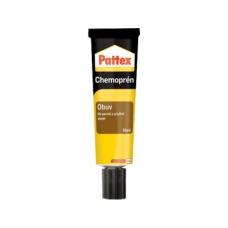 _____________     ________________    ______________     ______________      _____________2. Prečítaj text a doplň do viet správne slovo.Vilo    píli    .                               píli    ________________ .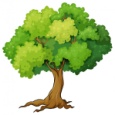 Pavol    lepí   .                         lepí ________________.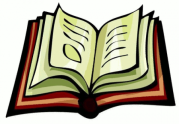 Palo  a Vilma   lúpali .           lúpali ____________________ .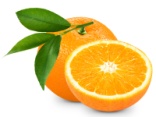 3. Doplň   do  vety  správne  slovo  zo  zátvorky.Ivo   páli  __________________ .    (lampu, lipu)Mila  volala ___________________ . (pivo, Vilovi)Lolo   lepil   __________________.  (mapu, pílu)Prečítaj   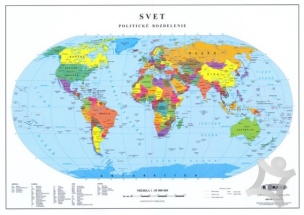 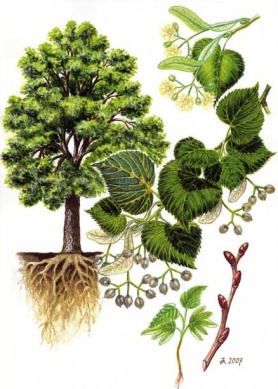 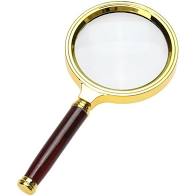       mapa                      lipa                  lupa                       pivoPrepíš na celý riadokmapa_____________________________________________________Pavla______________________________________________________Palo_______________________________________________________pivo_______________________________________________________lipa_________________________________________________________lupa________________________________________________________pil___________________________________________________________píla_____________________________________________________________popíli____________________________________________________________